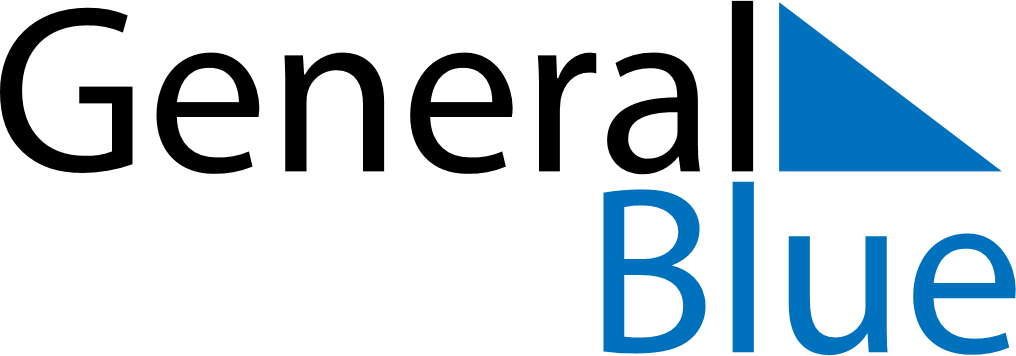 June 2028June 2028June 2028June 2028LuxembourgLuxembourgLuxembourgSundayMondayTuesdayWednesdayThursdayFridayFridaySaturday1223456789910Whit Monday11121314151616171819202122232324National HolidayNational Holiday25262728293030